No caso de a criança recusar o lanche será oferecido o leite, ou a fórmula habitual da criançaNão contém adição de açúcar nas preparações deste cardápio. O leite de vaca é substituído pelo leite zero lactose para os alunos alérgicosA oferta de água é de livre demanda, respeitando o horário de digestão da criançaCardápio sujeito a alterações referente à sazonalidade das frutas, verduras e legumes e disponibilidade das mesmas junto aos fornecedoresNenhum alimento oferecido é frito, pois utilizados um método de preparo com forno combinadoNo caso de a criança recusar o lanche será oferecido o leite, ou a fórmula habitual da criançaO leite de vaca é substituído pelo leite zero lactose para os alunos alérgicosA oferta de água é de livre demanda, respeitando o horário de digestão da criançaCardápio sujeito a alterações referente à sazonalidade das frutas, e disponibilidade das mesmas junto aos fornecedoresOs bolos são naturais da fruta/legume, preparados com farinha de trigo integral e farinha de trigo enriquecida com ferro e ácido fólico e açúcar demeraraNenhum alimento oferecido é frito, pois utilizados um método de preparo com forno combinadoNo caso de a criança recusar o lanche será oferecido o leite, ou a fórmula habitual da criançaO leite de vaca é substituído pelo leite zero lactose para os alunos alérgicosA oferta de água é de livre demanda, respeitando o horário de digestão da criançaCardápio sujeito a alterações referente à sazonalidade das frutas, e disponibilidade das mesmas junto aos fornecedoresOs bolos são naturais da fruta/legume, preparados com farinha de trigo integral e farinha de trigo enriquecida com ferro e ácido fólico e açúcar demeraraNenhum alimento oferecido é frito, pois utilizados um método de preparo com forno combinado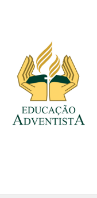 ESCOLA INFANTIL ADVENTISTAESCOLA INFANTIL ADVENTISTAESCOLA INFANTIL ADVENTISTAESCOLA INFANTIL ADVENTISTAESCOLA INFANTIL ADVENTISTAQuétlin SoaresNutricionistaCRN:46649Berçário I - 6 a 11 meses Berçário I - 6 a 11 meses Berçário I - 6 a 11 meses Berçário I - 6 a 11 meses Berçário I - 6 a 11 meses Berçário I - 6 a 11 meses Quétlin SoaresNutricionistaCRN:46649CARDÁPIO 4Dia da semanaCARDÁPIO 4Dia da semanaRefeição da ManhãSegunda à Sexta feira7:30hrsAlmoçoSegunda à quinta 10:30hrs e 12:30hrsSexta feira 10:30hrs e 12hrs 6 e 7 Meses                               8  a 11 MesesAlmoçoSegunda à quinta 10:30hrs e 12:30hrsSexta feira 10:30hrs e 12hrs 6 e 7 Meses                               8  a 11 MesesLanche da tardeSegunda à quinta 14:00Sexta feira 13:30 só p/ integral, e  15hrsPré JantaSegunda à quinta 16hrsSexta feira 15hrsSegunda feiraSegunda feiraMingau de Maçã com amaranto em flocos ou leite ou fórmula*Purê de batata doce com castanha de caju e azeite de olivaCenoura no vaporFeijão Carioca EnriquecidoSalada de feijão fradinho/ TomateArroz Integral/ Feijão Carioca Enriquecido/ Batata sauté/ Glúten assadoPêssego ou leite ou fórmula *Caldo de abóbora CabotiáTerça feiraTerça feiraBanana, aveia ou leite ou fórmula*Purê de abóbora cabotiá com quinua Couve-flor no vaporFeijão Carioca EnriquecidoTomate cereja/ PepinoArroz Branco/ Feijão Carioca Enriquecido/Strogonoff Vegetal/Batata palhaMelancia ou leite ou fórmula*Canja de legumes Quarta feiraQuarta feiraPapa de manga, banana e chia ou leite, ou fórmula*Purê de mandioca com couve Beterraba cozidaFeijão preto EnriquecidoAlface/ TomateArroz Branco/ Feijão preto Enriquecido/  Ovo “frito”/FarofaAbacaxi e/ou Banana ou leite ou fórmula*Sopa de Feijão com Macarrão  Quinta feiraQuinta feiraPapa de mamão/ banana e aveia ou leite ou fórmula*Purê de Inhame com castanha do Pará e salsinhaChuchu no vaporFeijão Carioca EnriquecidoTomate/ Salada de grão de bico Arroz Branco/ Feijão Carioca Enriquecido/Nhoque ao molho Sugo/Brócolis no vaporÁgua de coco ou leite ou fórmula*Creme de mandioquinhaSexta feiraSexta feiraMingau de aveia com ameixa ou leite, ou fórmula*Purê de batata com cenoura com farinha de amêndoas e azeiteAbobrinha no vaporFeijão Carioca EnriquecidoAlface/ Tomate  Arroz Branco/ Feijão Carioca Enriquecido/ NuggetsCouve-flor no vaporSalada de Frutas ou leite ou fórmula*Sopa de feijão com macarrão de letrinhasESCOLA INFANTIL ADVENTISTAESCOLA INFANTIL ADVENTISTAESCOLA INFANTIL ADVENTISTAESCOLA INFANTIL ADVENTISTAQuétlin SoaresNutricionistaCRN:46649Cardápio Berçário II – 1 ano a 1 ano e 11 MesesCardápio Berçário II – 1 ano a 1 ano e 11 MesesCardápio Berçário II – 1 ano a 1 ano e 11 MesesCardápio Berçário II – 1 ano a 1 ano e 11 MesesCardápio Berçário II – 1 ano a 1 ano e 11 MesesQuétlin SoaresNutricionistaCRN:46649CARDÁPIO 4Dia da semanaCARDÁPIO 4Dia da semanaRefeição da ManhãSegunda à Sexta feira7:30hrsAlmoçoSegunda à quinta 10:30hrs e 12:30hrsSexta feira 10:30hrs e 12hrsLanche da TardeSegunda à quinta 14:00Sexta feira 13:30 só p/ integral, e  15hrsPré jantaSegunda à quinta 16hrsSexta feira 15hrsSegunda feiraSegunda feiraBanana, suco de Maçã com beterraba, bisnaguinha com queijo branco ou leite ou fórmula*Salada de feijão fradinho/ TomateArroz Integral/ Feijão Carioca Enriquecido/ Batata sauté/ Glúten assadoPêssego, Suco de Tangerina, pão de queijo ou leite ou fórmula*Caldo de abóbora CabotiáTerça feiraTerça feiraBanana, suco de abacaxi misto quente ou leite ou fórmula*Tomate cereja/ PepinoArroz Branco/ Feijão Carioca Enriquecido/Strogonoff Vegetal/Batata palhaMelancia, suco de laranja, pão de mel ou leite ou fórmula*Canja de legumes Quarta feiraQuarta feiraManga, suco de uva e bolo de coco ou leite ou fórmula*Alface/ TomateArroz Branco/ Feijão preto Enriquecido/  Ovo “frito”/FarofaAbacaxi, suco de goiaba, waffle salgado ou leite ou fórmula*Sopa de Feijão com Macarrão  Quinta feiraQuinta feiraMamão, iogurte de frutas e flocos de milho ou leite ou fórmula*Tomate/ Salada de grão de bico Arroz Branco/ Feijão Carioca Enriquecido/Nhoque ao molho Sugo/Brócolis no vaporUva, água de coco, bolo de banana ou leite ou fórmula*Creme de mandioquinhaSexta feiraSexta feiraAmeixa, suco de limão e pão de queijo ou leite ou fórmula*Alface/ Tomate  Arroz Branco/ Feijão Carioca Enriquecido/ NuggetsCouve-flor no vaporSalada de Frutas ou leite ou fórmula*Sopa de feijão com macarrão de letrinhasESCOLA INFANTIL ADVENTISTAESCOLA INFANTIL ADVENTISTAESCOLA INFANTIL ADVENTISTAQuétlin SoaresNutricionistaCRN:46649Cardápio Mini Maternal – 2 anos a 2 anos e 11 Meses e Maternal – 3 anos a 3 anos e 11 meses                Cardápio Mini Maternal – 2 anos a 2 anos e 11 Meses e Maternal – 3 anos a 3 anos e 11 meses                Cardápio Mini Maternal – 2 anos a 2 anos e 11 Meses e Maternal – 3 anos a 3 anos e 11 meses                Cardápio Mini Maternal – 2 anos a 2 anos e 11 Meses e Maternal – 3 anos a 3 anos e 11 meses                Quétlin SoaresNutricionistaCRN:46649CARDÁPIO 4Dia da semanaRefeição da ManhãSegunda à Sexta feira7:30hrsAlmoçoSegunda à quinta 10:30hrs e 12:30hrsSexta feira 10:30hrs e 12hrsLanche da tardeSegunda à quinta 14:00Sexta feira 13:30 só p/ integral, e  15hrsPré JantaSegunda à quinta 16hrsSexta feira 15hrsSegunda feiraSuco de Maçã com beterraba, bisnaguinha com queijo branco ou leite ou fórmula*Salada de feijão fradinho/ TomateArroz Integral/ Feijão Carioca Enriquecido/ Batata sauté/ Glúten assadoPêssego, Suco de Tangerina, pão de queijo ou leite ou fórmula*Caldo de abóbora CabotiáTerça feiraBanana, suco de abacaxi misto quente ou leite ou fórmula*Tomate cereja/ PepinoArroz Branco/ Feijão Carioca Enriquecido/Strogonoff Vegetal/Batata palhaMelancia, suco de laranja, pão de mel ou leite ou fórmula*Canja de legumes Quarta feiraManga, suco de uva e bolo de coco ou leite ou fórmula*Alface/ TomateArroz Branco/ Feijão preto Enriquecido/  Ovo “frito”/FarofaAbacaxi, suco de goiaba, waffle salgado ou leite ou fórmula*Sopa de Feijão com Macarrão  Quinta feiraMamão, iogurte de frutas e flocos de milho ou leite ou fórmula*Tomate/ Salada de grão de bico Arroz Branco/ Feijão Carioca Enriquecido/Nhoque ao molho Sugo/Brócolis no vaporUva, água de coco, bolo de banana ou leite ou fórmula*Creme de mandioquinhaSexta feiraAmeixa, suco de limão e pão de queijo ou leite ou fórmula*Alface/ Tomate  Arroz Branco/ Feijão Carioca Enriquecido/ NuggetsCouve-flor no vaporSalada de Frutas ou leite ou fórmula*Sopa de feijão com macarrão de letrinhas